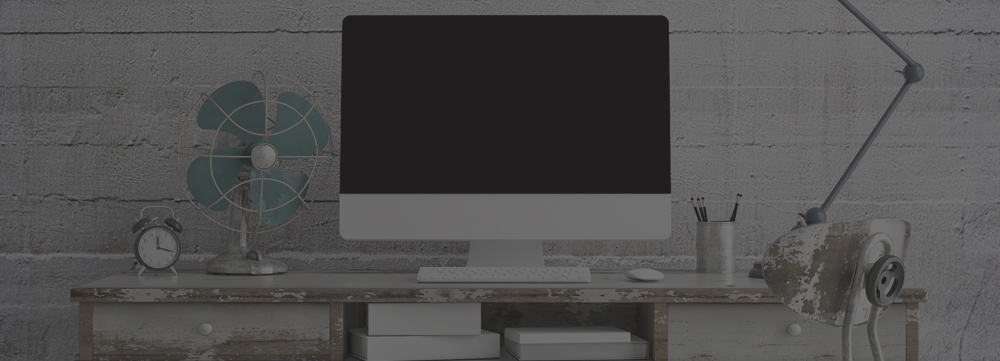       Your recent orderYour recent placed order is set to arrive . You can track your items using your shipment ID: . If you have any questions or concerns in regards to your order please feel free to reach us at  or at .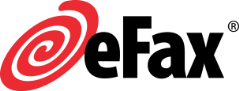 Order ConfirmationThank You. Order ConfirmationThank You. Order ConfirmationThank You. Order ConfirmationThank You. ProductQuantityPriceCart Subtotal:Shipping:Order Total: